Q. How can I find documents related to the holocaust and/or my relative’s interview/testimonial about their experiences during the holocaust?Pages of Testimony - YadVashem.orgUSC Shoah Foundation Visual History Archive - sfi.usc.edu International Red Cross Tracing Service - ushmm.org ,https://collections.arolsen-archives.org/en/search/JewishGen - Holocaust Database https://www.jewishgen.org/databases/Holocaust/Yizkor Books – https://www.jewishgen.org/databases/Yizkor/Names/March of the Living ~ Our Stories by Jan Berlfein Burns (available on Amazon)The Galitzianer Volume 28 Number 1 March 2021 Finding Family Serendipitously by Jan Berlfein BurnsQ. My relatives came from Starodub, Russia.  Are there any “old country” records for them.?Alex Krakovsky is scanning and posting Ukraine records, use Chrome browserhttps://uk.wikisource.org/wiki/Архів:єврейське_містечко  Or in other browsershttps://uk-wikisource-org.translate.goog/wiki/Архів:Єврейське_містечко?_x_tr_sl=auto&_x_tr_tl=en&_x_tr_hl=enhttps://uk-wikisource-org.translate.goog/wiki/Архів:Єврейське_містечко?_x_tr_sl=auto&_x_tr_tl=en&_x_tr_hl=enFamily History Library has “Russian” records, search catalog for town or district.  Use chrome browser.https://www.familysearch.org/search/catalogLara Diamond has “how to” blog  https://larasgenealogy.blogspot.com/2018/06/accessing-ukrainian-and-other-records.htmlRussian Language Jewish Genealogy Discussion group and databasesLara Diamond has “how to” blog  https://larasgenealogy.blogspot.com/2021/10/finding-family-j-roots-google-combined.htmlMarilyn Robinson Bloghttp://yourjewishgem.blogspot.comRoutes to Roots Foundationhttps://www.rtrfoundation.org/index.shtmlQ. I can’t read Cyrillic, now whatGoogle translateSteve Morse – Converting Print to Cursivehttps://stevemorse.org/russian/cyrprintcurs.html?font=printQ. My relatives came from Latvia, are there any Latvian resources?https://www.jewishgen.org/new/latvia-vital-records/http://usdine.free.fr/thexrigaxvitalxrecords.html#DaugavpilsExcellent info but hard site to navigate  http://names.lu.lv/en.htmlFamilySearch Library Latvian Jewish Records https://www.familysearch.org/search/catalog/3164470?availability=Family%20History%20Q.  How do I find my relatives “old country” names to search for arrival records and old country records?Given Names databasehttps://www.jewishgen.org/databases/GivenNames/Billiongraves.comFindagrave.comJewishdata.comhttps://www.jewishgen.org/databases/Cemetery/SurnamesTalk to oldest family membersNaturalization recordJewish Gen All country databaseSearch phonetic and soundex for alternate spellings so you will recognize them when you see them on other recordsEarliest records – names evolve over timePronunciation and Spelling changes over timeReisz →Reese or RiceUse Google translate to find PronunciationSearch StrategiesMis-transcribed because of handwritingK / R,   J / I,   G / S,   F/ T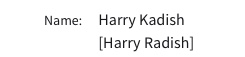 Search “Exact, Sounds Like, Similar”, instead of just ExactUse wildcard in search instead of vowelsK?d* instead of Kadish*d?sh  instead of KadishUse range of years instead of exact On ships manifest, search for wife, before husband Wife traveling with children easier to recognizeGoing to husbandEngland and Hamburg passenger list Year of departure, not arrivalIf you search ancestry passenger lists with year of arrival it will not show the Hamburg or England departure records.Search at all sites, they have different databases and different indexes / transcriptions Ancestry.com ($), FamilySearch.org, MyHeritage.com ($) Free to JGSLA MembersQ. How do I find my relatives place of birth?Widen search to siblings, children, spouse records.Census recordsWWI & WWII draft registrations, other military recordsNaturalizationsShips recordsSocial Security application https://www.ssa.gov/forms/ssa-711.pdfQ. Can you recommend an In Country researcher?https://www.jewishgen.org/InfoFiles/Researchers.htmHungary:  Karesz Vandorinfo@hungarianroots.comhttps://www.hungarianroots.comhttps://www.facebook.com/karesz.vandorxRomania: Dan Jurcahttps://www.facebook.com/jurca.dandan_j777@yahoo.comLatvia & Baltic Countries: Aleksandrs Feigmanis aleksgen@balticgen.com https://www.balticgen.comUkraine: Alex Dunaialdunai@gmail.comaldunai@yahoo.comhttps://www.facebook.com/alexander.dunaiUkraine:  Alex Denysenko (Den)tuagtuag@gmail.comhttps://www.facebook.com/alex.den.7Q. What if I need more help?JGSLAask@JGSLA.org mentors@jgsla.orgBobby@jgsla.orgFacebook GroupsThere is a Facebook group for just about any town or topic you can think of and people in those groups are very helpfulhttps://www.facebook.com/groups/jgslahttps://www.facebook.com/groups/tracingthetribehttps://www.facebook.com/groups/JewishGenealogyPortalhttps://www.facebook.com/groups/genealogytranslation